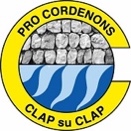 Dichiarazione di impegno alla riservatezzaIl sottoscritto Celso FRANCESCUT nato a COREDENONS il 10/03/1948 CF: ERNCLS48CIOC991A in qualità di Legale Rappresentante della PRO CORDENONS APS C.F. 91045350930 domiciliato per la carica presso la sede di CORDENONS provincia di PORDENONE in via TRAVERSAGNO 4 cap 33084 regione FRIULIVENEZIA GIULIA nazione ITALIA si impegna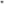 in nome proprio, nonché, ai sensi dell'art. 1381 c.c., per conto dei soggetti ad esso collegati intendendosi come tali le società controllate o collegate, i rispettivi componenti, gli organi sociali, dirigenti, dipendenti, collaboratori e consulenti in genere a:considerare le informazioni confidenziali e riservate come strettamente private e ad adottare tuttele ragionevoli misure, finalizzate a mantenerle tali;      utilizzare le Informazioni confidenziali e riservate unicamente allo scopo per le quali sono state fornite o rese note, impegnandosi a non divulgarle a soggetti terzi;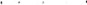 non usare tali informazioni in modo da poter arrecare qualsivoglia tipo di danno ai soggetti coinvolti;non utilizzare in alcun modo i dati e le informazioni in discorso per scopi commerciali, ne al fine di svolgere attività su di essi basate;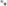 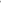 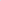 V.    a garantire la massima riservatezza, anche in osservanza alla vigente normativa in materia alla normativa sulla privacy, ai sensi del D.Lgs. 196/2003, riguardo le informazioni acquisite, che non potranno in alcun modo, in alcun caso e per alcuna ragione essere utilizzate a proprio o altrui profitto e/o essere divulgate e/o riprodotte o comunque rese note a soggetti terzi.Gli impegni assunti nel presente atto, non si applicano alle informazioni, o a parte delle stesse, che nel momento in cui vengono rese note, direttamente o indirettamente, siano già di pubblico dominio, siano già in possesso del soggetto prima della partecipazione alla consultazione preliminare di mercato.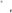 Informativa ai sensi dell'art. 13 del D.Lgs. n. 196/2003 "Codice della privacy' 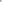 I dati raccolti attraverso la presente dichiarazione verranno trattati dalla PRO CORDENONS APS, in qualità di titolare del trattamento dei dati, esclusivamente per le finalità di cui al presente Avviso e per scopi istituzionali. nel rispetto del Decreto legislativo 30 giugno 2003, n. 196 Codice in materia di protezione dei dati personali, anche con l'ausilio di mezzi elettronici e comunque automatizzati.Consenso al trattamento art. 23 D.Lgs. n. 196/2003Firmando il presente atto si dichiara espressamente di aver preso visione delle norme sulla privacy secondo quanto previsto dal D.Lgs n. 196/2003 e si autorizza la PRO CORDENONS APS a trattare i dati personali in relazione agli obiettivi connessi al presente Avviso pubblico.        Data: ___/___/_____      Luogo: ________________                  Genitore/esercente patria potestà genitoriale/                                                       Interessato               Tutore                                   (firma leggibile)			                                                                             (firma leggibile)Per consenso al trattamento dei dati fotografici e Audio/VideoDando atto di essere stato/a adeguatamente informato/a circa le finalità del suddetto trattamento nonché dei diritti sanciti dal Regolamento UE 679/2016 in materia di protezione dei dati personali, nella sua qualità sopra evidenziata dichiara:di autorizzare il Titolare, PRO CORDENONS APS e i partner di servizio/progetto a realizzare ed utilizzare le fotografie e le riprese audio/video del/della sottoscritto/a e/o del soggetto sopra rappresentato durante le attività, se del caso anche mediante riduzioni o adattamenti (es. elaborazioni artistiche e laboratoriali; eventi in Servizio; affissione in Struttura), ai sensi e per gli effetti di cui agli artt. 10 e320 del Codice civile e art. 96 e 97 della Legge n.633 del 22/04/1941       ______	Presta il suo consenso                                               _______	Nega il suo consensodi autorizzare i su scritti alla raccolta di tale materiale mediante mezzi e supporti digitali e non, alfine di comunicarle e condividerle con il gruppo di partecipanti alle attività e/o loro familiari.N.b. Nel caso in cui il consenso non venga prestato da o per tutti i partecipanti al Servizio/Progetto, il servizio di consegna materiale fotografico, audio/video potrà non essere garantito.    ________	Presta il suo consenso                                              ________Nega il suo consenso	di autorizzare gli stessi alla pubblicazione e la diffusione delle foto e delle riprese, per g! scopi indicati nell'informativa su giornali, riviste ed in ogni altro mezzo di comunicazione (incluso il sito web e le piattaforme "Social" istituzionali del Titolare, PRO CORDENONS APS e i Partner di progetto/servizio) e ogni altra forma, senza limiti temporali o territoriali;   ________	Presta il suo consenso.                                               ________Nega il suo consensodi cedere, a titolo gratuito, al Titolare, PRO CORDENONS APS e ai suoi aventi causa i diritti di sfruttamento connessi alle foto e alle riprese effettuate nell'ambito delle suddette finalità; e di non avere nulla a pretendere dalla Società né ora né in futuro, né sotto forma di compenso né per ogni qualsivoglia ragione, per la cessione dei sopramenzionati diritti sulle foto e sulle riprese;_______Presta il suo consenso	           					                                    ________Nega il suo consensoData: ____/____/_____           Luogo _________________       Genitore/ esecente patria potestà /				                                                                           Interessato      Tutore                   (firma leggibile)                                                                                     (firma leggibile)_____________________________                                                   _________________________